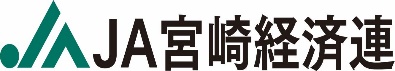 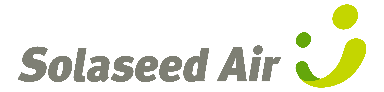 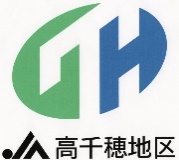 2019年3月27日JA高千穂地区（所在地：宮崎県西臼杵郡高千穂町　代表理事組合長：佐藤 友則）、JA宮崎経済連（所在地：宮崎市　代表理事会長：新森　雄吾）、株式会社ソラシドエア（本社：宮崎市　代表取締役社長：髙橋 宏輔）は、地域名産品の魅力発信として2019年4月１日（月）からソラシドエアの機内で『高千穂釜炒り茶』を期間限定でご提供します。高千穂町をはじめ五ヶ瀬町、日之影町で構成する宮崎県西臼杵郡は、釜炒り茶日本一の生産量を誇っています。高千穂地方は標高が高く寒暖の差が大きいため良質な茶葉が採れ、この土地特有の朝霧と、さわやかな冷気の中で育まれた香り・味共に素晴らしい逸品です。今回は、上空でも香りが立つようソラシドエア用に特別配合されたもので、さわやかな香りと風味が特徴です。神話の里・高千穂から届いた香しい銘茶をぜひ、機内でお楽しみ下さい。あわせて、4月から3か月間の予定で、ソラシドエアの機内販売商品としてもご用意するほか、宮崎空港2階売店日向屋で、同商品を限定販売します。手軽な贈り物として、またご家庭用に、是非この機会にお買い求め下さい。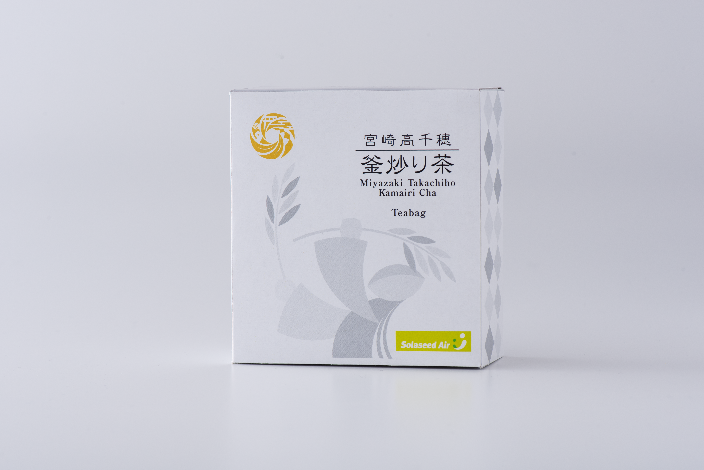 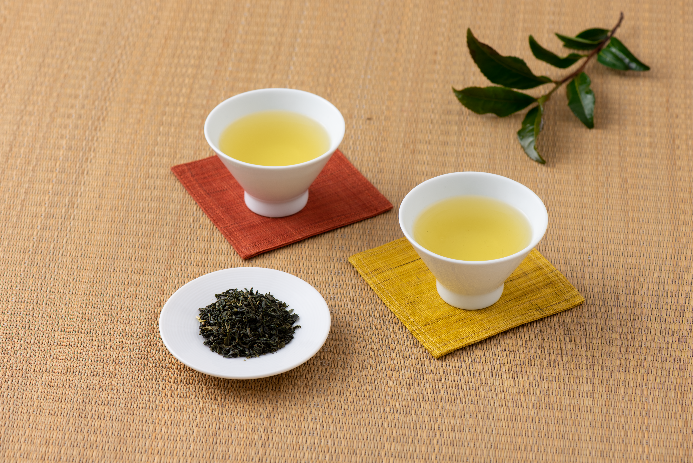 「高千穂釜炒り茶」　イメージ【商品概要】『高千穂釜炒り茶』のソラシドエアでの機内無料ドリンクサービス・機内販売を記念して、4月1日（月）下記の通り、試飲販売会を行います。ぜひ、お立ち寄り下さい。〈開催内容〉　試飲販売会■日　　時 ：　2019年4月１日（月）　10：00～17：00　　 ■場　　所 ：　宮崎空港　２階　日向屋前　特設販売場【お問合せ先】　　JA高千穂地区　　　　　　農産部 直販販売課　　　 　 0982-73-1305　　JA宮崎経済連　　　　　　米穀特産部 米穀特産課 　 0985-31-2177　　　         　　株式会社ソラシドエア　　 広報0985-89-0086　　   広報携帯080-1781-6447商品名：　 「高千穂釜炒り茶」販売・提供期間：　　2019年4月1日（月）～6月30日（日）　予定価　　　　　格：　　500円(税込)  ※ソラシドエア機内限定Solaseed Airカード価格：450円(税込)内        容：　　30ｇ（3ｇ×10袋）製造元：　　JA高千穂地区